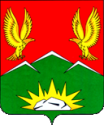 КРАСНОЯРСКИЙ КРАЙКОНТРОЛЬНО-СЧЕТНЫЙ ОРГАН САЯНСКОГО РАЙОНАЗаключениепо результатам финансово-экономической экспертизы проекта решения «О внесении изменений и дополнений в решение Саянского районного Совета депутатов от 24.12.2020 № 6-22 «О районном бюджете на 2021 год и плановый период 2022-2023 годов» (в редакции решений от 30.03.2021 № 8-53(вн), от 28.05.2021 № 10-61(вн), от 30.07.2021 № 15-81(вн))06.12.2021                                                                                            с. Агинское  Заключение на проект решения о внесении изменений и дополнений в решение районного Совета депутатов от 24.12.2020 № 6-22 «О районном бюджете на 2021 год и плановый период 2022-2023 годов» (в редакции  решений от 30.03.2021 № 8-53(вн), от 28.05.2021 № 10-61(вн), от 30.07.2021 № 15-81(вн)) (далее – проект решения) подготовлено в соответствии со статьей 157 Бюджетного кодекса РФ, статьей 9 Федерального закона № 6-ФЗ «Об общих принципах организации и деятельности контрольно-счетных органов субъектов Российской Федерации и муниципальных образований», Положением о бюджетном процессе в Саянском районе.Проект решения для подготовки заключения поступил в контрольно-счетный орган Саянского района 25.10.2021г.Согласно представленной к проекту решения пояснительной записки, изменения, вносимые в решение от 24.12.2020 № 6-22 «О районном бюджете на 2021 год и плановый период 2022-2023 годов» обусловлены необходимостью уточнения объемов доходов и расходов районного бюджета, размера дефицита бюджета.С проектом решения о внесении изменений в бюджет в соответствии с требованиями статьи 42 Положения о бюджетном процессе одновременно предоставлены приложения и пояснительная записка по предлагаемым изменениям.Согласно проекту решения предлагается внести изменения в основные параметры районного бюджета на 2021 год и утвердить:- доходы бюджета в сумме 735231,4 тыс.руб.;- расходы бюджета в сумме 741077,7 тыс.руб.;- дефицит бюджета в сумме 5846,3 тыс. руб.;- источники финансирования дефицита бюджета в сумме 5846,3 тыс.руб. Источниками внутреннего финансирования дефицита бюджета являются остатки бюджетных средств в сумме 3146,3 тыс. руб. и бюджетный кредит в сумме 2700,0 тыс.руб. (Приложение № 1 к проекту решения).В основные параметры районного бюджета на плановый период 2022-2023 годов представленным проектом изменения не вносятся. Доходная часть бюджетаПредставленным проектом решения, доходы районного бюджета по отношению к утвержденным предлагается увеличить на 8355,3 тыс.руб.                                                                                                                                      тыс.руб.       Проект решения предусматривает рост доходной части бюджета за счет налоговых и неналоговых доходов и безвозмездных поступлений.Представленным проектом предлагается:в части налоговых и неналоговых доходов увеличить план по:- налогу на доходы физических лиц на 224,5 тыс.руб.;- налогу, взимаемому в связи с применением упрощенной системы налогообложения на 600,4 тыс.руб.;- единому сельскохозяйственному налогу на 41,8 тыс.руб.;- налогу, взимаемому в связи с применением патентной системы налогообложения на 1345,5 тыс.руб.;- доходам от использования муниципального имущества на 763,4 тыс.руб.;- доходам от продажи материальных и нематериальных активов на 206,0 тыс.руб.;- штрафам, санкциям, возмещениям ущерба на 54,7 тыс.руб.уменьшить план поступлений по:- налогу на прибыль организаций на 85,3 тыс.руб.;- единому налогу на вмененный доход на 100,0 тыс.руб.;- государственной пошлине на 585,0 тыс.руб.;- плате за негативное воздействие на окружающую среду на 145,0 тыс.руб.План по безвозмездным поступлениям (дотациям, субсидиям, субвенциям, иным межбюджетным трансфертам) предлагается увеличить на общую сумму 6057,7 тыс.руб.В части внесения изменений и дополнений в доходную часть районного бюджета требования статей 20, 41, 42, 61.1, 62 БК РФ в представленном проекте решения соблюдены. 		          Расходная часть бюджета	Расходную часть бюджета на 2021 год представленным проектом решения предлагается увеличить на сумму 5955,3 тыс.руб.	В разрезе функциональной классификации предлагается увеличить:- Общегосударственные расходы на 2899,4 тыс.руб.;  - расходы на Образование на 4228,9 тыс.руб.;- расходы на Культуру и кинематографию на 60,0 тыс.руб.;- Межбюджетные трансферты на 130,0 тыс.руб.Уменьшить расходы предлагается на Национальную экономику в сумме 114,5 тыс.руб., Социальную политику – 1245,1 тыс.руб.          В разрезе ведомственной классификации расходов представленным проектом решения предусмотрен рост объемов расходов по следующим главным распорядителям бюджетных средств:- Администрации Саянского района -  1165,6 тыс.руб.;- МКУ ФЭУ администрации района – 130,0 тыс.руб.;- Саянский районный совет депутатов – 373,4 тыс.руб.;- МКУ «Отдел культуры» - 290,0 тыс.руб.;- МКУ «Управление образования» - 3996,3 тыс.руб. 		Программные расходы бюджета предлагается увеличить на 2729,2 тыс.руб., непрограммные расходы на 3226,1 тыс.руб.	В части внесения изменений и дополнений в расходную часть районного бюджета требования статьи 21 БК РФ соблюдены. Расходная часть районного бюджета сформирована по соответствующим кодам бюджетной классификации.	Дефицит районного бюджетаРазмер дефицита районного бюджета предлагается утвердить в сумме 5846,4. В части объема дефицита бюджета соблюдены ограничения, установленные требованиями пункта 3 статьи 92.1 Бюджетного кодекса РФ.                                                       ВыводыПредставленный проект решения о внесении изменений и дополнений в решение районного Совета депутатов от 24.12.2020 № 6-22 «О районном бюджете на 2021 год и плановый период 2022-2023 годов» (в редакции решений от 30.03.2021 № 8-53(вн), от 28.05.2021 № 10-61(вн), от 30.07.2021 № 15-81(вн)) соответствует требованиям бюджетного законодательства Российской Федерации и рекомендован к рассмотрению депутатами районного Совета.ПредседательКСО Саянского района	                                                            	  О. Н. ВолосовичНаименование источниковУтвержденныйбюджет на 2021 год Проект решения Изменение к утвержденному бюджету Доходы - всего, в т.ч.        726876,1    735231,4         +8355,3    Налоговые доходы и неналоговые доходы          53395,3       55692,8         +2297,5          Безвозмездные поступления, из них:        673480,8     679538,5         +6057,7Дотации        328295,1     334295,1            6000,0Субсидии          59644,3       59644,3                -Субвенции        269546,7     269604,4            +57,7Иные межбюджетные трансферты          15994,7       15994,7                   -